         BASEBALL DIAMOND V UP    ЗАЩИТНАЯ КАСКА ИЗ АБС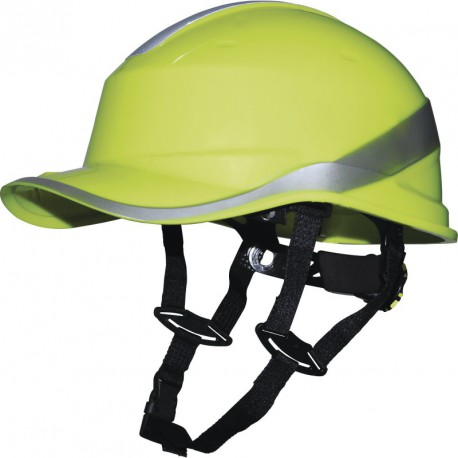 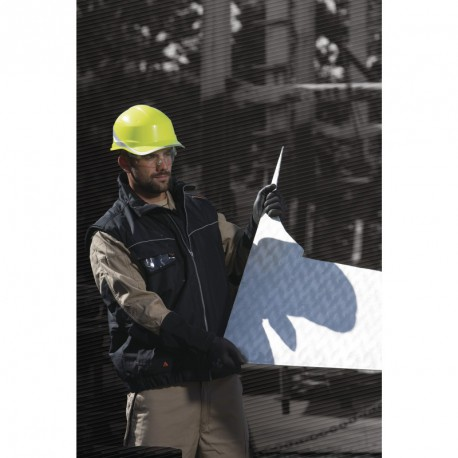 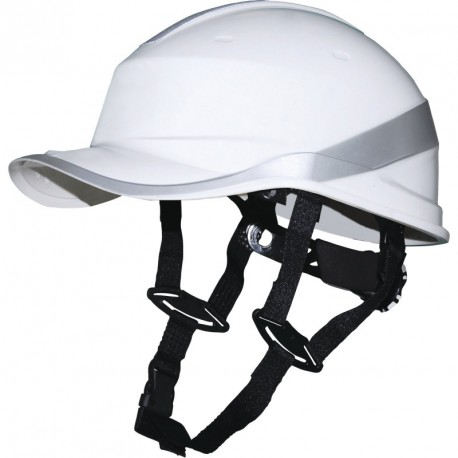 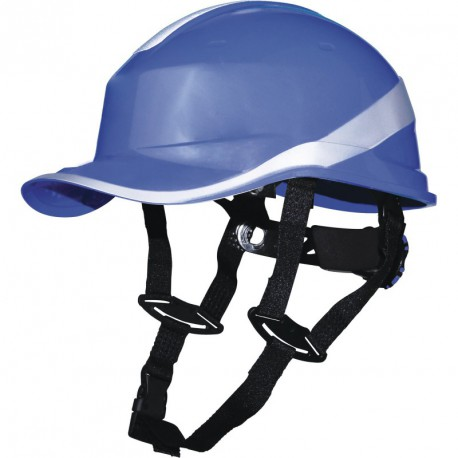 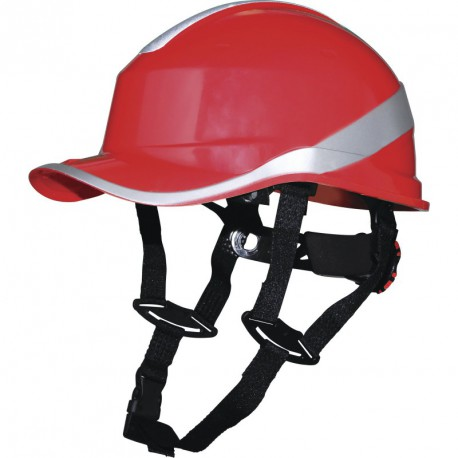 Цвет: белый, синий, желтый, красныйРазмер: от 53 см до 63 смСПЕЦИФИКАЦИЯЗащитная каска из термопластика АБС в виде бейсболки с козырьком. Внутренняя оснастка из полиамида: 3 текстильных ремня с 8 точками крепления.  Комплектуется 4-х точечным подбородочным ремнем. Потовпитывающая вставка на лобовой части оголовья. Карманы для крепления очков, наушников, щитков. Регулируется по обхвату головы от 53 до 63 см при помощи инновационной системы затяжения  ROTOR®.  2 возможных позиции размещения на голове: высокая и низкая. Защита против бокового сжатия. Стойкость к брызгам расплавленного металла. Защита против случайного кратковременного контакта с электрическим проводником под напряжением 440 В переменного тока. Электроизоляция до 1000 В переменного тока или 1500 В постоянного тока. Светоотражающая полоса сверху и по периметру каски.Температурный диапазон применения касок от - 50°C до + 50°C.Вес каски – 412 гр.ОСНОВНЫЕ ПРЕИМУЩЕСТВА ТОВАРА ДЛЯ ПОЛЬЗОВАТЕЛЯИнновационная форма в виде бейсболки с козырьком с изгибом обеспечивает лучший вертикальный обзор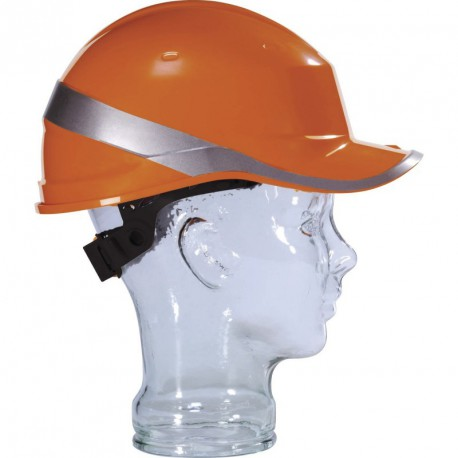 Флуоресцентные цвета и серебряные светоотражающие полосы для лучшей видимости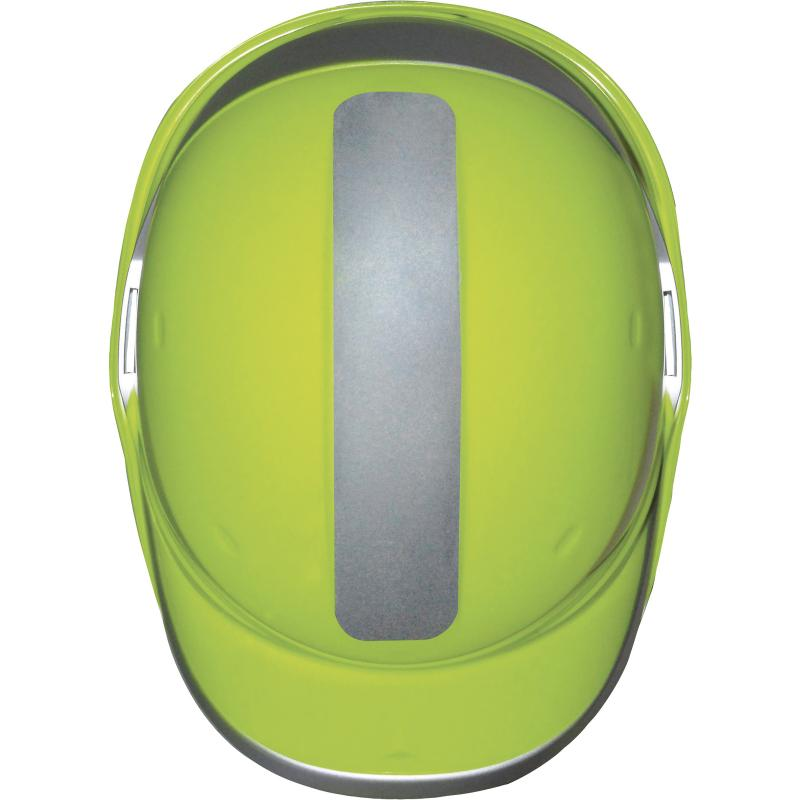 Запатентованная система ROTOR® для простоты регулировки охвата головы   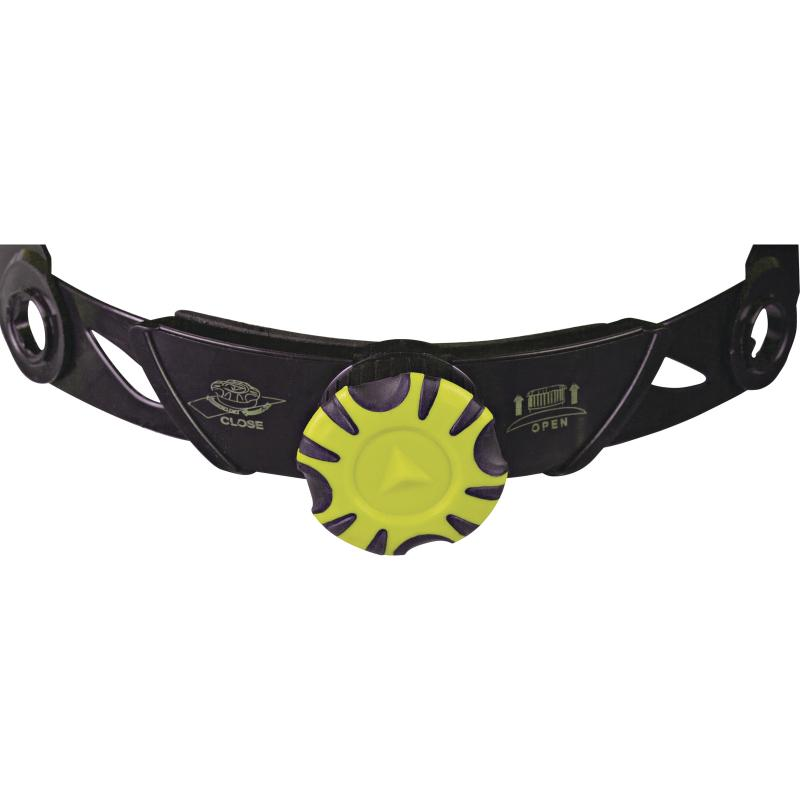 Также тестирована при ношении козырьком назад для уменьшения нагрузки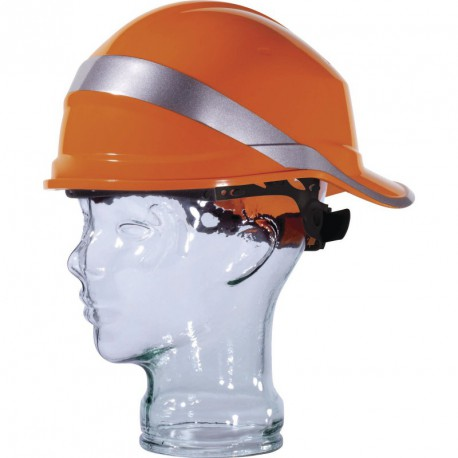 Возможность крепления к каске других средств защиты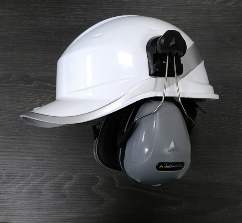 Внутренняя оснастка из полиамида: 3 текстильных ремня с 8 точками крепления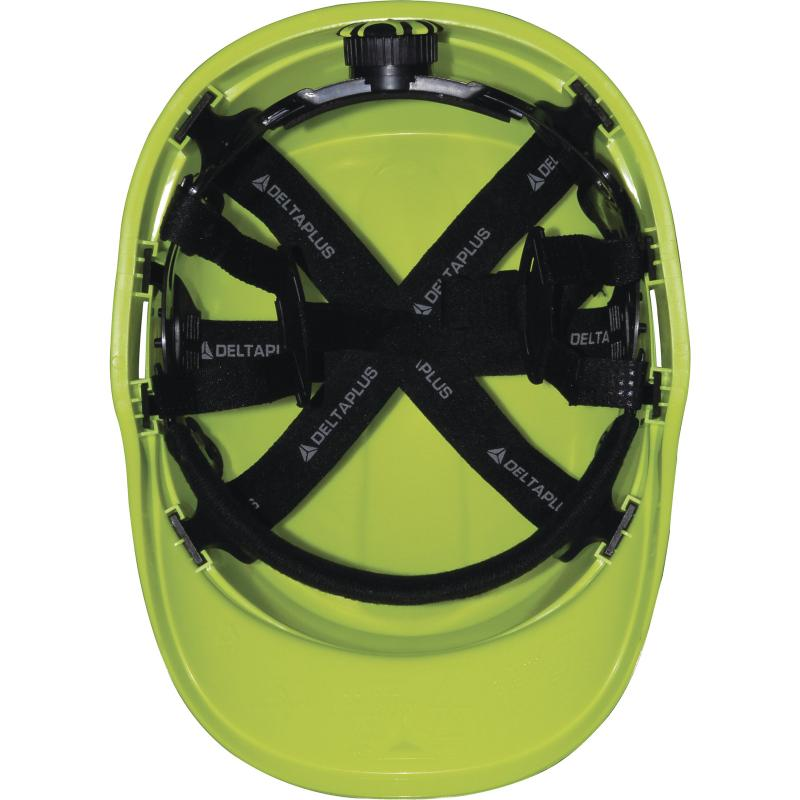 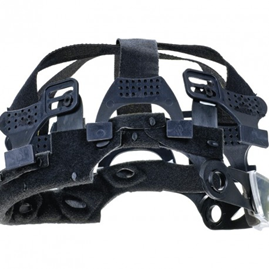 